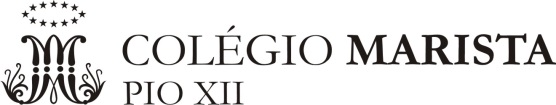 Plano de Estudos – Exame FinalComponente Curricular: Componente Curricular: Geografia Geografia Geografia Professor (a):Professor (a):Michel Banderó da RosaMichel Banderó da RosaMichel Banderó da RosaNível de Ensino:EF IIAno:732018ConteúdosConteúdosConteúdosConteúdosConteúdosMigrações, Regionalização e Amazônia.População Brasileira.Características gerais do Brasil.Livro didático do 7º ano e caderno.Migrações, Regionalização e Amazônia.População Brasileira.Características gerais do Brasil.Livro didático do 7º ano e caderno.Migrações, Regionalização e Amazônia.População Brasileira.Características gerais do Brasil.Livro didático do 7º ano e caderno.Migrações, Regionalização e Amazônia.População Brasileira.Características gerais do Brasil.Livro didático do 7º ano e caderno.Migrações, Regionalização e Amazônia.População Brasileira.Características gerais do Brasil.Livro didático do 7º ano e caderno.